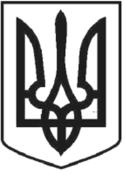 УКРАЇНАЧОРТКІВСЬКА МІСЬКА РАДАСОРОК ШОСТА СЕСІЯ СЬОМОГО СКЛИКАННЯРІШЕННЯвід 07 листопада2018року№1228м. ЧортківПро внесення змін в рішення міської ради від 23 грудня 2016 року "Про затвердження Програми "Громадський бюджет міста Чорткова на 2017-2021 роки"та Положення про громадський бюджет міста Чорткова"метою удосконалення процедури залучення жителів міста до участі вгромадському бюджеті м. Чорткова, керуючись статтею 26 Закону України «Про місцеве самоврядування в Україні», міська радаВИРІШИЛА:Внести зміни в додаток 1 до рішення міської ради від 23 грудня 2016 року "Про затвердження Програми "Громадський бюджет міста Чорткова на 2017-2021 роки" та Положення про громадський бюджет міста Чорткова, а саме:1.1. В пункті 1.3. та в Положенні в загальному, термін "бюджет участі" замінити терміном "громадський бюджет" у відповідному відмінку.1.2. В тексті пункту 1.3. Положення викласти термін "громадський проект" у наступній редакції:"громадський проект (далі – проект) – план дій ,комплекс робіт, задум,ідея, викладені у вигляді описання з відповідним обгрунтуванням, розрахунками витрат,кресленнями(картами, схемами), фотографіями, що розкривають сутність задуму та його практичної реалізації за рахунок коштів громадського бюджету міста Чорткова".1.3. Викласти абзац пункту 2.2 Положення у наступній редакції : "Параметри громадського бюджету на плановий рік щорічнозатверджуються Чортківською міською радою на наступний рік".11.4. В абзатці 2 пункту 3.3. Положення замінити формулювання "проведення оцінки і прийняття проектів для голосування" на "організація проведення оцінки і прийняття проектів для голосування".1.5. Викласти пункт 3.5. Положення у наступній редакції:"Формою роботи Комісії є її засідання, що відбуваються за потребою, але не рідше, ніж 1 раз на квартал (за виключенням періоду реалізації проектів)".1.6. Викласти пункт 3.6. Положення у наступній редакції:"Рішення Комісії приймаються на її засіданнях шляхом прямого підрахунку голосів, готуються секретарем Комісії, затверджуються її головою і підписуються усіма учасниками засідання. Засідання вважається правомочним, якщо на ньому присутні ⅔ загального складу Комісії".1.7. Викласти пункт 6.4. Положення у наступній редакції:"Для створення кабінету та подачі проектів автор проекту здійснює реєстрацію в електронній системі через BANKIDта електронно- цифровий підпис".1.8. Перенести текст пункту 9.2 Положення "відсутності ненормативної лексики, наклепів, образ, закликів до насильства, повалення влади, зміну конституційного ладу країни тощо" перенести в пункт 9.1.1.9. Викласти пункт 9.3. Положення в наступній редакції: "В міру отримання проектів відділ муніципального розвитку, інновацій та енергоефективності міської ради визначає щодо кожного проекту, що пройшов попередню оцінку, відповідальний структурний підрозділ за галузевою ознакою».1.10.Викласти пункт 9.5. Положення в наступній редакції: «Відповідальний структурний підрозділ протягом 20 днів з дня отримання сканованої копії проекту, що пройшов попередню оцінку, здійснює оцінку проекту на предмет його відповідності законодавству та реалістичності і достатності бюджету проекту для його практичної реалізації та подає Комісії звіт про аналіз відповідності проекту законодавству та можливості його реалізації за формою згідно з додатком 2 до цього Положення.Структурний підрозділ може прийняти рішення про відмову у прийнятті проекту для голосування з наступних причин:автор проекту надав неправдиві відомості про себе;проект суперечить законодавству України;у рамках проекту передбачається виключно розробка проектно-кошторисної документації;проект має незавершений характер (виконання одного із заходів в майбутньому вимагатиме прийняття подальших заходів та / або потребуватиме додаткового виділення коштів з бюджету міста Чорткова);проект суперечить діючим програмам розвитку міста або дублює завдання, які передбачені цими програмами і плануються для реалізації на відповідний бюджетний рік;2реалізація проекту планується на землях або об’єктах приватної форми власності (крім ОСББ);у рамках проекту передбачено витрати на утримання та обслуговування у сумі, що перевищує вартість реалізації проекту».1.11. Вилучити пункти 9.10 та 9.14 Положення з відповідною зміною нумерації наступних пунктів.1.12. Викласти пункт 10.3 Положення.в наступній редакції:«Голосування у електронному вигляді здійснюється у електронній системі за допомогою авторизації мешканця міста Чорткова через систему BANKIDта електронно-цифрового підпису.»1.13.	В тексті Додатку 4  додати «Згода на обробку персональнихданих».1.14. В тексті Положення замінити назву відділу « відділ муніципальнго розвитку,інвестицій та енергоменеджменту» на «відділ муніципального розвитку,інновацій та енергоефективності».2.Копію рішення направити у відділ муніципального розвитку, інновацій та енергоефективності міської ради.3.Контроль за виконання рішення покласти на заступника міського голови з питань діяльності виконавчих органів міської ради Тимофія Р.М. та постійну комісію міської ради з бюджетно – фінансових, економічних питань, комунального майна та інвестицій.Міський голова	Володимир ШМАТЬКО